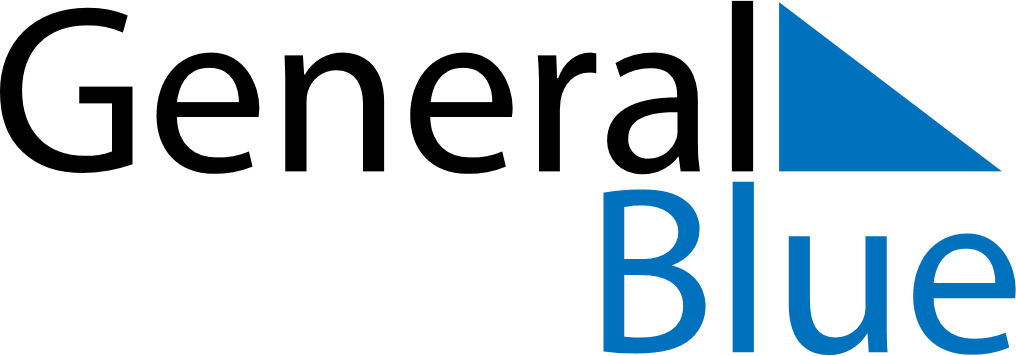 May 2024May 2024May 2024May 2024May 2024May 2024Eno, North Karelia, FinlandEno, North Karelia, FinlandEno, North Karelia, FinlandEno, North Karelia, FinlandEno, North Karelia, FinlandEno, North Karelia, FinlandSunday Monday Tuesday Wednesday Thursday Friday Saturday 1 2 3 4 Sunrise: 4:40 AM Sunset: 9:12 PM Daylight: 16 hours and 32 minutes. Sunrise: 4:36 AM Sunset: 9:15 PM Daylight: 16 hours and 38 minutes. Sunrise: 4:33 AM Sunset: 9:18 PM Daylight: 16 hours and 44 minutes. Sunrise: 4:30 AM Sunset: 9:21 PM Daylight: 16 hours and 50 minutes. 5 6 7 8 9 10 11 Sunrise: 4:27 AM Sunset: 9:24 PM Daylight: 16 hours and 56 minutes. Sunrise: 4:24 AM Sunset: 9:27 PM Daylight: 17 hours and 3 minutes. Sunrise: 4:21 AM Sunset: 9:30 PM Daylight: 17 hours and 9 minutes. Sunrise: 4:18 AM Sunset: 9:33 PM Daylight: 17 hours and 15 minutes. Sunrise: 4:15 AM Sunset: 9:36 PM Daylight: 17 hours and 21 minutes. Sunrise: 4:12 AM Sunset: 9:39 PM Daylight: 17 hours and 26 minutes. Sunrise: 4:09 AM Sunset: 9:42 PM Daylight: 17 hours and 32 minutes. 12 13 14 15 16 17 18 Sunrise: 4:06 AM Sunset: 9:45 PM Daylight: 17 hours and 38 minutes. Sunrise: 4:03 AM Sunset: 9:48 PM Daylight: 17 hours and 44 minutes. Sunrise: 4:00 AM Sunset: 9:50 PM Daylight: 17 hours and 50 minutes. Sunrise: 3:57 AM Sunset: 9:53 PM Daylight: 17 hours and 56 minutes. Sunrise: 3:54 AM Sunset: 9:56 PM Daylight: 18 hours and 1 minute. Sunrise: 3:51 AM Sunset: 9:59 PM Daylight: 18 hours and 7 minutes. Sunrise: 3:49 AM Sunset: 10:02 PM Daylight: 18 hours and 13 minutes. 19 20 21 22 23 24 25 Sunrise: 3:46 AM Sunset: 10:05 PM Daylight: 18 hours and 18 minutes. Sunrise: 3:43 AM Sunset: 10:08 PM Daylight: 18 hours and 24 minutes. Sunrise: 3:41 AM Sunset: 10:10 PM Daylight: 18 hours and 29 minutes. Sunrise: 3:38 AM Sunset: 10:13 PM Daylight: 18 hours and 35 minutes. Sunrise: 3:35 AM Sunset: 10:16 PM Daylight: 18 hours and 40 minutes. Sunrise: 3:33 AM Sunset: 10:19 PM Daylight: 18 hours and 45 minutes. Sunrise: 3:30 AM Sunset: 10:21 PM Daylight: 18 hours and 50 minutes. 26 27 28 29 30 31 Sunrise: 3:28 AM Sunset: 10:24 PM Daylight: 18 hours and 56 minutes. Sunrise: 3:26 AM Sunset: 10:27 PM Daylight: 19 hours and 0 minutes. Sunrise: 3:23 AM Sunset: 10:29 PM Daylight: 19 hours and 5 minutes. Sunrise: 3:21 AM Sunset: 10:32 PM Daylight: 19 hours and 10 minutes. Sunrise: 3:19 AM Sunset: 10:34 PM Daylight: 19 hours and 15 minutes. Sunrise: 3:17 AM Sunset: 10:36 PM Daylight: 19 hours and 19 minutes. 